تصحيح:   ألنَّصُّ : مِنْ كِتابِ الْقِراءَة (4) صفحة 8ـ9ـ                                           ألْوانُ الدّيكِ     1ـ           ألدّيكُ ذُو النِّقاطِ السَّوْداءِ شُجاعٌ ، لَهُ مِنْقارٌ حادٌّ ، وَمَناسِرُ قَوِيَّةٌ يُدافِعُ بِها عَنْ دَجاجاتِ     خُمِّهِ  وَفِراخِها . يَصْحو عِنْدَ الْفَجْرِ ، يَصيحُ بِصوْتِهِ  الْقَوِيِّ ، فَيَسْتَيْقِظُ  الْجَميعُ  وَيَعُمُّ النَّشاطُ :     الدَّجاجاتُ تُنَظِّفُ الْمَكانَ ، وَتُطْعِمُ  الْفِراخَ ، ثُمَّ  تَرْقُدُ على الْبَيْضِ ، بَيْنَما الدِّيكُ يُساعِدُ وَيُعَلِّمُ     وَيَعْطِفُ على الْجَميعِ . 2ـ           في صَباحٍ صَيْفِيٍّ ، كانَ طِفْلٌ قَدْ رَسَمَ على وَرَقَةٍ دِيكًا ضَخْمًا مُلَوَّنَ الرِّيشِ ، وَوَضَعَهُ    على النّافِذَةِ ، فَطَيَّرَهُ الْهَواءُ حَتَّى هَبَطَ في الْخُمِّ . 3ـ           حِينَ  لَمَحَتْهُ  الدَّجاجاتُ  صَاحَتْ مُتفاجِئَةً : "ما هَذا الَّذي هَبَطَ عَلَيْنا ؟" ثُمَّ اقْتَرَبَتْ مِنْهُ     والْتِفَّتْ  حَوْلَهُ . هَتَفَتِ الْفِراخُ وَهِيَ تَفْتَحُ عُيُونَها إِعْجابًا : "ما أَجْمَلَهُ ! كَمْ نَتَمَنَّى أَنْ نَصِيرَ      مِثْلَهُ !" وِقالَتِ الدَّجاجاتُ : "كَمْ هُوَ جَميلٌ هَذا اللِّباسُ الْمُلَوَّنُ ! يَلْمَعُ في ضّوْءِ الشَّمْسِ! أَمّا ديكُ     خُمِّنا فَلَيْسَ عَلَيْهِ سِوَى نِقاطٍ سَوْداءَ فَوْقَ رِيشِهِ الأَبْيَضِ !"              لَمْ يَعُدْ أَحَدٌ يُطِيعُ الدَّيكَ الْمُنَقَّطَ ، بَلْ أَهْمَلَهُ الْجَميعُ ، وَلَمْ تُجِبْهُ  أَيَّةُ  دَجاجَةٍ سَأَلَها :     " لِماذا تُهْمِلِينَني ؟ مَتى يَنْتَهي هَذا الْجَفاءُ ؟" وَلَمْ يَسْتَيْقِظْ أَحَدٌ عِنْدَما طَلَعَ الْفَجرُ وَصاحَ الدِّيكُ .               لاحَظَ الْقِطُّ أَنَّ الْكُلَّ يَنامُ كَأَنَّ اللَّيْلَ لَمْ يَنْتَهِ ، فَتَسَلَّلَ إلى الْخُمِّ وَهُوَ يُتَمْتِمُ : " يا بَطْني ،     حانَ  وَقْتُ  اللِّقاءِ  وَالْفَطُورِ اللَّذِيذِ !" وَحينَ  دَخَلَ ، اسْتَيْقَظَتِ  الدَّجاجاتُ  فَزِعَةً  وَصَرَخَتِ :     " يا لَلْهَوْلِ ! لِنُسْرِعْ نَحوَ الدِّيكِ  الْمُلَوَّنِ  لِيَحْمِيَنا !" واسْتَنْجَدَتِ الدَّجاجاتُ : " أَنْقِذْنا  أَيُّها الدِّيكُ     الْجَميلُ مِن الْقِطَّ الشّرِسِ ! النَّجْدَةَ !" لَكِنّ الدِّيكَ الْمُلَوَّنَ ظَلَّ ساكِنًا بَيْنَما الْهِرُّ يَمُوءُ وَيَقْتَرِبُ ! 4ـ            فَجْأَةً، صَرَخَ  الْقِطُّ : " آي ! " وَقَفَزَ بَعيدًا ؛ فَقَدْ  نَقَرَهُ  الدِّيكُ  الْمُنَقَّطُ  في  عَيْنَيْهِ ،     وَخَمَشَ أَنْفَهُ بِمَناسِرِهِ الْقَوْيَّةِ ، فَفَرَّ وَهُوَ يَرْكُضُ مَهْزومًا . 5ـ            تَحَلَّقَتِ  الدَّجاجاتُ  حَوْلَ  الدِّيكِ الْمُنَقَّطِ ، وَدَخَلَتِ  الْفِراخُ تَحْتَ جَناحَيْهِ  لِتَحْتَمِيَ بِهِ      هامِسَةً : " نَشْكُرُكَ أَيُّها الأَبُ الْحَنُونُ ! وَنَعْتَذِرُ إِلَيْكَ  يا بالِغَ الشَّجاعَةِ ! " وَتَنَبَّهَ الدِّيكُ إلى أَنَّ      اُسْرَتَهُ تَدُوسُ بِاَقْدامِها على الدِّيكِ الْوَرَقِيِّ . ألْمُرادِفات :                                                    ألأَضْداد : 1ـ    مَناسِرُ        =  مَخالِبُ ، أَظْفارٌ .                              1ـ    شُجاع       #  جَبان .   2ـ    يَصْحُو       =  يَسْتَيْقِظُ .                                        2ـ    يَصْحُو      #  يَغْفو . 3ـ    تَرْقَدُ          =  تَجْلِسُ .                                         3ـ    النَّشاطُ      #  الْكَسَل . 4ـ    هَبَطَ          =  سَقَطَ ، وَقَعَ .                                   4ـ    اقْتَرَبَتْ مِنْهُ   #  ابْتَعَدَتْ عَنْهُ . 5ـ    إلْتَفَّتْ         =  تَحَلَّقَتْ .                                        5ـ    أَهْمَلَهُ         #  اهْتَمَّ بِهِ . 6ـ    يُطيعُ         =  يَسْمَعُ ، يُنَفِّذُ أَوامِرَهُ .                          6ـ    يُتَمْتِمُ          #  يَصْرُخُ . 7ـ    أَهْمَلَهُ         =  لا يَهْتَمُّ لَهُ .                                    7ـ    الْجَميل        #  الْقَبيح . 8ـ    الْجَفاء        =  ألْخِصام ، الْخِلاف .                           8ـ    الشَّرِسِ       #  اللَّطيف . 9ـ    تَسَلَّلَ         =  دَخَلَ بِهُدُوءٍ كَيْ لا يَشْعُرَ بِهِ أَحَدٌ .            9ـ    مَهْزومًا       #   مُنْتَصِرًا    10ـ  يُتَمْتِمُ         =  يَهْمِسُ .                                         10ـ  تَحَلَّقَت        #   تَجَمَّعَتْ . 11ـ  فَزِعَة        =  مَرْعوبَة . 12ـ  اسْتنْجَدَت    =  طَلَبَتِ النَّجْدَة ، الْمُساعَدة . 13ـ  أَنْقِذْنا        =  خَلِّصْنا .14ـ  الشَّرِسِ     =  الْمُؤْذي . 15ـ  ساكِنًا       =  جامِدًا . 16ـ  فَرَّ          =  هَرَبَ . 17ـ  مَهْزُومًا    =  خاسِرًا . 18ـ  تَحَلَّقَتْ     =  تَجَمَّعَتْ بِشَكْلِ دائِرَة . 19ـ  تَنَبَّهَ        =  لاحَظَ . 20ـ  تَدُوسُ     =  تَدْعَسُ .                                               ألأَسْئِلَة    ( على ورقة مُرَتَّبة )  1ـ   صِفْ شَكْلَ الدّيكِ الْمُنَقَّطِ .       إِنَّهُ ديكٌ ذو نِقاطٍ سَوْداءَ ، لَهُ مِنْقارٌ حادٌّ ، وَمَناسِرُ قَوِيَّةٌ يُدافِعُ بِها عَنْ دَجاجاتِ الْخُمِّ . 2ـ   أَيْنَ كانَ يَعيشُ ؟ وَمَعَ منْ ؟       كانَ الدِّيكُ يَعيشُ في الْخُمِّ مَعَ الدَّجاجاتِ وَفِراخِها . 3ـ   صِفْ تَصَرُّفاتِهِ .       كانَ الدّيكُ يُدافِعُ عَن دَجاجاتِ الْخُمِّ وَفِراخِها . يَصيحُ عِنْدَ الْفَجْرِ بِصَوْتِهِ الْقَوِيِّ لِيِسْتِيْقِظَ       الْجَميعُ، وَكانَ يُساعِدُ وَيُعَلِّمُ وَيَعْطِفُ على الْجَميعِ . 4ـ   كَيْفَ وَصَلَ الدّيكُ الْمُلَوَّنُ إلى الْخُمّ ؟       في صَباحٍ صَيْفِيٍّ ، رَسَمَ طِفْلٌ على وَرَقَةٍ ديكًا ضَخْمًا مُلَوَّنَ الرّيشِ ، وَوَضَعَهُ على النّافِذَةِ ،       فَطَيَّرَهُ الْهَواءُ حَتَّى هَبَطَ في الْخُمِّ . 5ـ   ما الَّذي أَعْجَبَ الدَّجاجاتِ والْفِراخَ في الدّيكِ الْمُلَوَّنِ ؟       ما أَعْجَبَ الدَّجاجاتِ وَالْفِراخَ في الدّيكِ الْمُلَوَّنِ هُوَ ريشُه الْمُلَوَّنُ اللَّمّاعُ . 6ـ   كَيْفَ تَغَيَّرَتْ علاقَةُ الْفِراخِ والدَّجاجاتِ بِاَلدِّيكِ الْمُنَقَّطِ ؟       تَغَيَّرَتْ علاقَةُ الْفِراخِ والدَّجاجاتِ بِالدّيكِ الْمُنَقَّطِ ، فَلَمْ يَعُدْ أَحَدٌ يُطيعُهُ ، اَهْمَلَهُ الْجَميعُ ، وَلَمْ       يَسْتَيْقِظْ أَحَدٌ عِنْدَما طَلَعَ الْفَجْرُ وَصاحَ .                                               قواعَد                                       ألْجَمْعُ الْمُؤَنَّث السّالِم  نُحَوِّلُ بَعْضَ الأَسْماءِ الْمُفْرَدَة الْمُؤَنَّثَة إلى الْجَمْعِ الْمُؤَنَّثِ السّالِم ، بِزِيادَةِ أَلِفٍ وِتاءٍ مَبْسوطَة (ات)  على آخِرِ الإسمِ الْمُفْرَدِ ، بَعدَ حَذْفِ التَّاءِ الْمَرْبوطَة إِنْ وُجِدَتْ : وَرَقَة : وَرَقَ/ة +ات = وَرَقات ـ          خَبّازَة : خَبّازَ/ة + ات = خَبّازات ـ  1ـ  حَوِّلْ إلى الْجَمْعِ الْمُؤَنَّثِ السّالِم مُتَّبِعًا الْمِثال :        فَنّانَة  : فَنَّانات        مِظَلَّة : مِظَلَّات        بَقَرَة   :  بَقَرات         مُمَثِّلَة : مُمَثِّلات      مَكْتَبَة : مَكْتِبات       هِرّة  : هِرّات          طَبّاخَة : طَبّاخات       جَدَّة   : جَدَّات نُشيرُ بِ"هَؤُلاءِ" إلى الْجَمْعِ الْمَذَكَّرِ السّالِم لِلْعاقِل، وَإِلى الْجَمْعِ الْمُؤَنَّثِ السّالِم لِلْعاقِلِ . 2ـ  ضَعِ اسْمَ الإشارَةِ الْمُناسِب : هَذا ـ هَذِهِ ـ هَؤُلاءِ ـ     هَذا   مُهَنْدِسٌ  ـ   هَؤُلاءِ  مُهَنْدِسونَ  ـ  هَذِهِ كاتِبَةٌ  ـ        هَذا  عَمٌّ   ـ        هَؤُلاءِ  كاتِباتٌ ـ    هَؤُلاءِ مُعَلِّمونَ  ـ  هَذِهْ  امْرَأَةٌ  ـ          هَؤُلاءِ جاراتٌ  ـ   هَؤُلاءِ لاعِبونَ  ـ  هَذِهِ  أُمٌّ  ـ    هَؤُلاءِ أُمَّهاتٌ   ـ  هَؤُلاءِ مُمَرِّضاتٌ ـ     هَؤُلاءِ سائِقونَ ـ   هَؤُلاءِ مُحامِياتٌ ـ  هَذا جَدٌّ ـ    3ـ  رُدَّ الْجَمْعَ إلى مُفْرَدِهِ :    ـ  طالَبَ الْحاضِرونَ بِتَرْكيبِ شَبَكاتِ الْمَرْمى .       طالَبَ الْحاضِرُ  بِتَرْكيبِ شَبَكَةِ   الْمَرْمى .    ـ  يَتَدَرَّبُ هَؤُلاءِ اللّاعِبُونَ وَهَؤُلاءِ اللّاعِباتُ في الْمَلْعَبِ .       يَتَدَرَّبُ هَذا    اللَّاعِبُ   وهَذِهِ   اللَّاعِبَةُ   في الْمَلْعَبِ .    ـ  ألسّاكِنونَ قُرْبَنا في الْحَيِّ لَطِيفُونَ والْجاراتُ لَطيفاتٌ .       السّاكِنُ   قُرْبَنا في الْحَيِّ  لَطيفٌ  والْجارَةُ   لَطيفَةٌ .    ـ  كَتَبَ هَؤُلاءِ الْمُؤَلِّفونَ حِكاياتٍ .       كَتَبَ هَذا    الْمُؤَلِّفُ  حِكايَةً .   4ـ  حَوِّلْ إلى الْجَمْعِ الْمَذَكَّرِ أَوِ الْمُؤَنَّثِ السّالِمِ :      ـ  هَذا مُذيعٌ مَشْهورٌ  .     هَؤُلاءِ مُذيعُونَ مَشْهورونَ .     ـ  هَذِهِ مَريضَةٌ ضَعيفَةٌ .   هَؤُلاءِ مَريضاتٌ ضَعيفاتٌ .      ـ  إتَّصَلَ هَذا الْمُديرُ بِالتِّلْميذَةِ الْغائِبَةِ .         إِتَّصَلَ هَؤُلاءِ الْمُديرونَ بِالتِّلْميذاتِ الْغائِباتِ .      ـ  قَطَفَتْ هَذِهِ الْمُزارِعَةُ حَبَّةَ الزَّيْتوُنِ عَنِ الشَّجَرَةِ .         قَطَفَتْ هَؤُلاءِ الْمُزارِعاتُ حَبّاتِ الزَّيْتونِ عَنِ الشَّجَرَةِ .      ـ  طَبَّقِ السَّبّاحُ ما عَلَّمَهُ إيّاهُ الْمُدَرِّبُ .        طَبَّقَ السَّبّاحُونَ ما عَلَّمَهُمْ إيّاهُ الْمُدَرِّبُونَ . في الإِملاء :  نكْتُبُ التّاءَ في آخِرِ الْجَمْعِ الْمُؤَنَّثِ السّالِمِ مَفْتُوحَة / مَبْسوطَة (ت) . إِملاء على وَرَقَة مُرَتَبة مع التَّصْحيح .        قُبُلاتٌ وَتَحِيّاتٌ أَفْتَتِحُ بِها هَذِهِ الرِّسالَةَ مَعَ خالِصِ التَّمَنِّياتِ بِعَوْدَتِكِ قَريبًا بَعْدَ أَنْ أَنْهَيْتِ الْعِلاجَ .         سَاَلْتِ عَنِ احْتِفالاتِ الْعيد في الْمَدْرَسَةِ . لَقَدْ جَمَّلَتْها الزّيناتُ والرُّسوماتُ . وكانَ فيها مَسْرَحِيّاتٌ تَدَرَّبَتْ فيها الْمُمَثِّلاتُ على أدائِها جَيِّدًا ، فَصَفَّقَ لَهُنَّ الْحاضِرونَ والْحاضِراتُ .      ‏‏      مدرسة دومينيكان لسيدة الداليفراند عاريا- لبنان           الصّف الثالث الأساسياذار - الاسبوع الخامس               الاسم: ...............................أ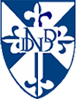 